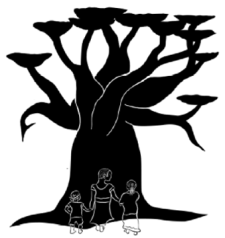 Louly l’école au SénégalVos coordonnées indispensables pour vous envoyer votre reçu fiscalVotre engagementJe m’engage à verser  ___________ € par mois      ou      une fois par an ___________ €Je règle mon 1er versement par chèque bancaire à l’ordre de Congrégation Immaculée Conception. Dans le cas d’un virement mensuel, je remettrai à ma banque le RIB de l’Immaculée Conception que vous m’enverrez pour mettre en place un virement automatique pour les prochains mois.  J’ai bien noté que je peux interrompre mes versements à tout moment. Je règle également par chèque bancaire ma cotisation annuelle de 10€ à l’ordre de Louly l’école au Sénégal. Envoyez ce bulletin de parrainage et vos 2 chèques à : 									Louly l’école au Sénégal, 2 impasse des Sansonnets 78112 FourqueuxAutorisationJ’autorise Louly l’école au Sénégal à relayer l’information suivante sur son site internet et sa page facebook :   nom du filleul, classe du filleul, est désormais filleul de prénom du parrain. Exemple : Michel, élève de petite section, est désormais filleul de Laurence et Julien  oui      	 non 										Votre signatureNomPrénomAdresseAdresseCode postalVilleTéléphone (facultatif)	Mail (obligatoire)Adresse facebook (facultatif)	Adresse facebook (facultatif)	ExemplesMatérialisation de votre versementMatérialisation de votre versementMontant de votre 
versement mensuelCoût réel après déduction fiscale*Scolarité des enfants Participation financière à l'achat de fournitures et manuels scolaires12 €4,08 €X15 €5,10 €XX20 €6,80 €XXXAu-delà de 20€ selon la sommeXXXX